MINISTERIO DE JUSTICIA Y SEGURIDAD PÚBLICA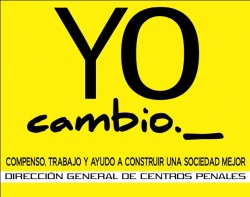 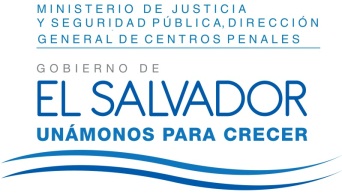 DIRECCIÓN GENERAL DE CENTROS PENALES UNIDAD DE ACCESO A LA INFORMACIÓN PÚBLICA7ª Avenida Norte y Pasaje N° 3 Urbanización Santa Adela Casa N° 1 Sn. Salv.   Tel. 2527-8700Versión PúblicaUAIP/OIR/128/2017Vista la solicitud del señor XXXXXXXXXXXXXXXXXXXXX con Documento Único de Identidad número XXXXXXXXXXXXXXXXXXXXXXXXX, quien solicita:Cuantos y cuál es la identidad de reclusos que han muerto, de forma natural o violenta, al interior del Centro de cumplimiento de penas de Ciudad Barrios en el periodo comprendido del 01 de enero de 2016, al 04 de abril de 2017.Favor especificar a qué grupo de pandillas pertenecía cada uno de los fallecidosCon el fin de dar cumplimiento a lo solicitado, conforme a los Arts. 1, 2, 3 lit. “a”, “b”, “j” art. 4 lit. “a”, “b”, “c”, “d”, “e”, “f”, “g”  y art. 71 de la Ley de Acceso a la Información Pública, la suscrita RESUELVE Conceder el acceso a la información solicitada, recibida en esta Unidad por la Unidad generadora correspondiente, art. 69 LAIP: Se aclara que la identidad de los privados de libertad son datos personales estipulados en el artículo 6 literal “a” de la LAIP, por lo que es de carácter confidencial artículo 24 de la Ley de Acceso a la Información Pública.Queda expedito el derecho del solicitante de proceder conforme a lo establecido en el art. 82 de la Ley de Acceso a la Información Pública.San Salvador, a las catorce horas con diez minutos del día dieciocho de abril de dos mil diecisiete Licda. Marlene Janeth Cardona AndradeOficial de Información 	MJC/fagcFallecidos del año 2016Fallecidos del año 2016Fallecidos del año 2016Fallecidos del año 2016Fallecidos del año 2016N°PandillaCausaCausafecha de fallecimientoN°PandillaViolentaNaturalfecha de fallecimiento1Activo mara Salvatrucha0115/01/20162Activo mara Salvatrucha0128/01/20163Activo mara Salvatrucha1005/03/20164Activo mara Salvatrucha1012/03/20165Activo mara Salvatrucha0122/02/20166Activo mara Salvatrucha0121/08/2016totaltotal24Fallecidos del año 2017Fallecidos del año 2017Fallecidos del año 2017Fallecidos del año 2017Fallecidos del año 2017N°PandillaCausaCausafecha de fallecimientoN°PandillaViolentaNaturalfecha de fallecimiento1Activo mara Salvatrucha0118/03/20172Activo mara Salvatrucha0120/03/20173Activo mara Salvatrucha0128/03/20174Activo mara Salvatrucha0103/04/2017totaltotal04